УКРАЇНА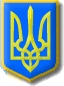 Виконавчий комітет Нетішинської міської радиХмельницької областіР О З П О Р Я Д Ж Е Н Н Я02.05.2018					Нетішин		    № 206/2018-ркПро внесення змін до розпорядження міського голови від 06 жовтня 2016 року № 330/2016-ркВідповідно до пунктів 19, 20 частини 4 статті 42 Закону України «Про місцеве самоврядування в Україні»:1. Унести до розпорядження міського голови від 06 жовтня 2016 року № 330/2016-рк «Про уповноважену особу з питань запобігання та виявлення корупції у виконавчому комітеті Нетішинської міської ради» такі зміни:- пункт 1 розпорядження викласти у новій редакції: «1. Визначити уповноваженою особою з питань запобігання та виявлення корупції у виконавчому комітеті Нетішинської міської ради спеціаліста 1 категорії з питань кадрового забезпечення відділу правового та кадрового забезпечення апарату виконавчого комітету Нетішинської міської ради	 Сахнюк Наталію Юріївну».2. Визнати таким, що втратило чинність, розпорядження міського голови від 03 березня 2017 року № 78/2017-рк «Про внесення змін до розпорядження міського голови від 06 жовтня 2016 року № 330/2016-рк».3. Контроль за виконанням цього розпорядження залишаю за собою.Міський голова								О.О.Супрунюк